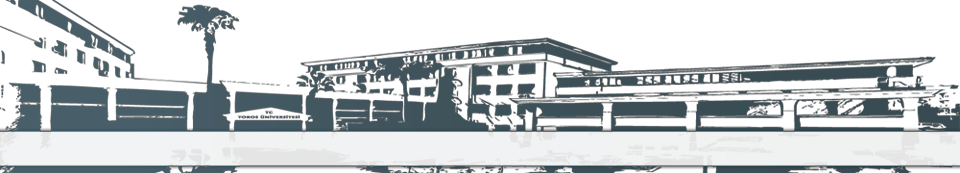 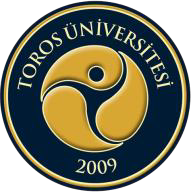                   TOROS ÜNİVERSİTESİ FİZYOTERAPİ VE REHABİLİTASYON BÖLÜMÜ 2021-2022 BAHAR DÖNEMİ VİZE SINAV PROGRAMI      GÜN/ SAATPAZARTESİ 18.04.2022SALI19.04.2022ÇARŞAMBA 20.04.2022PERŞEMBE 21.04.2022CUMA 22.04.202208:10-09:00Ders Adı: Fzt 206- Manipülatif Tedavi II (T)Uzm. Fzt. Uğur AksakB10509:10-10:00Ders Adı: Fzt 206- Manipülatif Tedavi II (P)Uzm. Fzt. Uğur AksakB40310:10-11:00Ders Adı: Fzt 206- Manipülatif Tedavi II(P)Uzm. Fzt. Uğur AksakB403Ders Adı: Fzt Sd10- Yüzeysel Anatomi Ve PalpasyonDoç. Dr. Cüneyt TamamB105Ders Adı: Fzt-214Klinik IIUzm. Dr. Pınar Müge AltınkayaB306.11:10-12:00Ders Adı: Fzt 206- Manipülatif Tedavi II(P)Uzm. Fzt. Uğur AksakB403Ders Adı: FZT 208- ELEKTROTERAPİ II(T)Öğr. Gör. İdil Esin ÜnlüB105Ders Adı: Fzt 202PatolojiÖğr. Gör. Tiinçe AksakB105Ders Adı: FZT 204- Temel Egzersiz Uygulamaları (T)Öğr. Gör. İdil Esin ÜnlüB105    12:00- 13:00E I13:10-14:00Ders Adı: FZT 208- ELEKTROTERAPİ II(P)Öğr. Gör. İdil Esin ÜnlüB403Ders Adı: Fzt 212- Egzersiz FizyolojisiÖğr. Gör. Emre KundakçiB306Ders Adı: Fzt 210- Kineziyoloji Ve Biyomekani IIDr. Öğr. Ü. Durukan TüreB306 Ders Adı: FZT 204- Temel Egzersiz Uygulamaları (P)Öğr. Gör. İdil Esin ÜnlüB40314:10-15:00Ders Adı: Fzt Sd12- Sporcu BeslenmesiDr. Öğr. Ü. Eda ParlakB306Ders Adı: FZT 208- ELEKTROTERAPİ II(P)Öğr. Gör. İdil Esin ÜnlüB403Ders Adı: Fzt 210- Kineziyoloji Ve Biyomekani IIDr. Öğr. Ü. Durukan TüreB306Ders Adı: FZT 204- Temel Egzersiz Uygulamaları (P)Öğr. Gör. İdil Esin ÜnlüB40315:10-16:00Ders Adı: FZT 208- ELEKTROTERAPİ II(P)Öğr. Gör. İdil Esin ÜnlüB403Ders Adı: Fzt 204- Temel Egzersiz Uygulamaları (P)Öğr. Gör. İdil Esin ÜnlüB40316:10-17:00Ders Adı: FZT 208- ELEKTROTERAPİ II(P)Öğr. Gör. İdil Esin ÜnlüB403 Ders Adı: FZT 204- Temel Egzersiz Uygulamaları (P)Öğr. Gör. İdil Esin ÜnlüB403